Yukarıda adı ve soyadı belirtilen Doktora/ Sanatta Yeterlik öğrencisi Yeterlilik/ Ön Yeterlik Sınavına girmek için gereken koşulları yerine getirmiştir. Öğrencinin Yeterlik/ Ön Yeterlik Sınavını yapmak üzere jürisinin aşağıdaki öğretim üyelerinden oluşturulması önerilmektedir.Yeterlik/ Ön Yeterlik sınav tarihi:  								               Anabilim /Anasanat Dalı Başkanı						     		                   (Unvan, Ad Soyad, Tarih, İmza)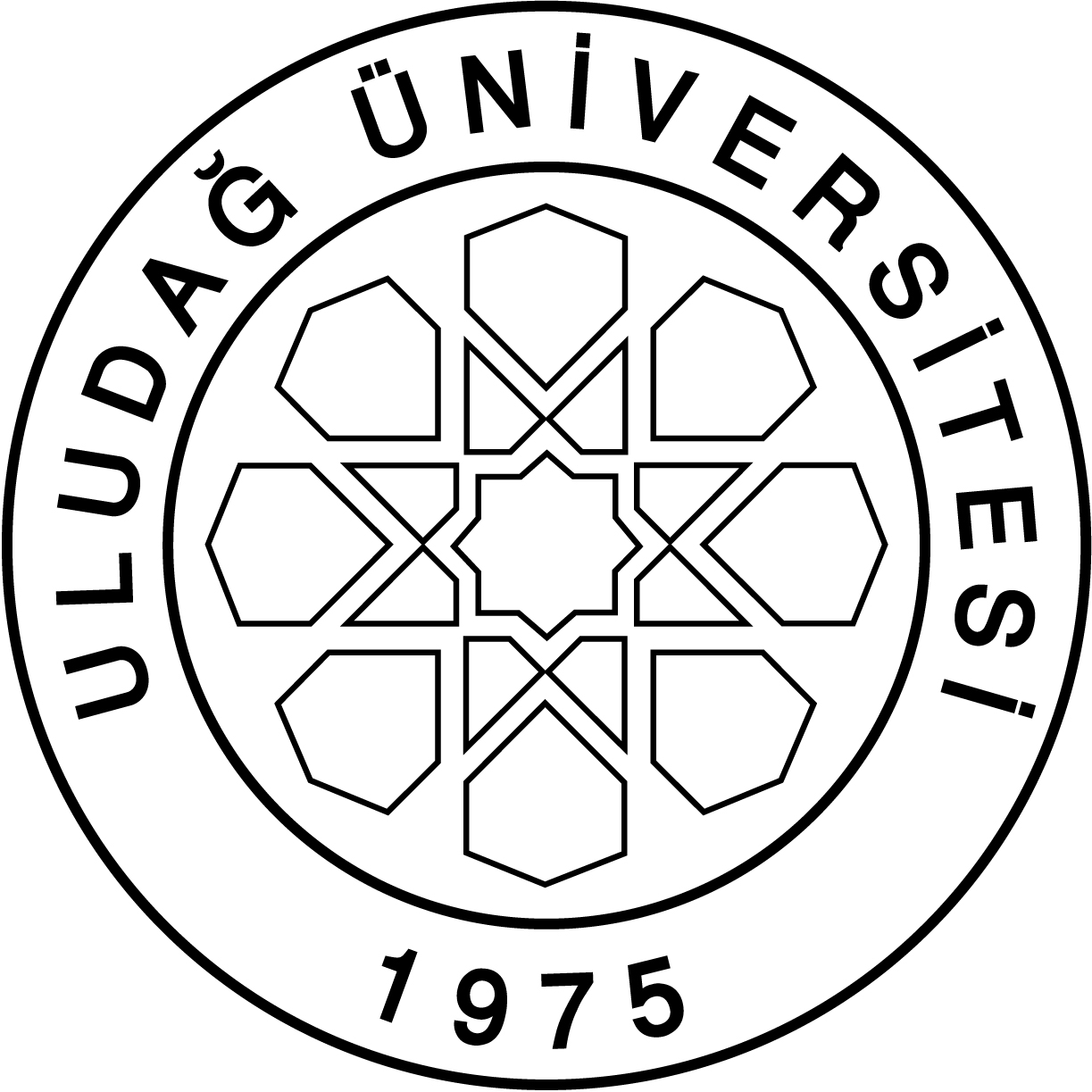 ULUDAĞ ÜNİVERSİTESİSOSYAL BİLİMLER ENSTİTÜSÜDOKTORA YETERLİLİK/ SANATTA YETERLİK ÖN YETERLİK SINAVI JÜRİ ÖNERİ FORMUAdı ve Soyadı                                                     /Anabilim dalı/Bilim Dalı - Anasanat Dalı/Sanat Dalı                                                    /Programı(35.Madde veya ÖYP ise belirtilecek) Lisans Sonrası Doktora/San. Yet.                    Doktora/San. Yet. 35.madde                                          ÖYPDanışmanıÖNERİLEN JÜRİ ÜYELERİÖNERİLEN JÜRİ ÜYELERİAsıl ÜyelerÜniversite / Fakülte / Bölüm1) Danışman/                                   /2) /                                   /3) /                                   /4) /                                   /5) /                                   /Yedek ÜyelerÜniversite / Fakülte / Bölüm1) /                                   /2) /                                   /Açıklama:Öğrenci, derslerini ve seminerini başarı ile tamamladıktan sonra izleyen yarıyılın sonuna kadar yeterlik/ön yeterlik sınavına girebilir. Ancak, yüksek lisans derecesiyle kabul edilen öğrenci en geç beşinci yarıyılın, lisans derecesiyle kabul edilen öğrenci en geç yedinci yarıyılın sonuna kadar yeterlik/ön yeterlik sınavına girmek zorundadır.Derslerini ve seminerini başarı ile tamamlayan öğrenci için Anabilim/Anasanat Dalı Başkanlığı jüriye seçilecek üyelerin iki katına kadar üye ismini enstitüye önerir.Jüri, ikisi kurum dışından olmak üzere danışman dâhil beş öğretim üyesinden oluşur.Yeterlilik/ön yeterlik sınavı, Enstitü Yönetim Kurulu kararının Anabilim/Anasanat Dalına tebliğini izleyen günden başlayarak en geç bir ay içinde yapılır. Anabilim/Anasanat Dalı başkanlığı da sınav yeri, tarihi ve başka bir yüksek öğretim kurumundan katılımı muhtemel üyenin ismini iki hafta önce Enstitü Müdürlüğüne bildirir ve İlan eder.